◇┳┳┳┳┳┳┳┳┳┳┳┳┳┳┳┳┳┳┳┳┳┳┳┳┳┳┳┳┳┳┳┳┳┳┳┳┳┳┳┳┳┳┳┳┳┳◆食科協かわら版　No.306　（2021年度No.25）　 　2021/9/10食の行政情報ならびに会員さまからの情報をお伝えする食科協のメールマガジンリニューアルいたしました　行政情報は原則2回の掲載で削除します　新しいものはNEWマークがついております　期限設定のある記事は　期限終了まで掲載　青字をスクロール　Ctrlキーを押しながらクリック　もしくは右クリックでハイパーリンクを開く◇┻┻┻┻┻┻┻┻┻┻┻┻┻┻┻┻┻┻┻┻┻┻┻┻┻┻┻┻┻┻┻┻┻┻┻┻┻┻┻┻┻┻┻┻┻┻◆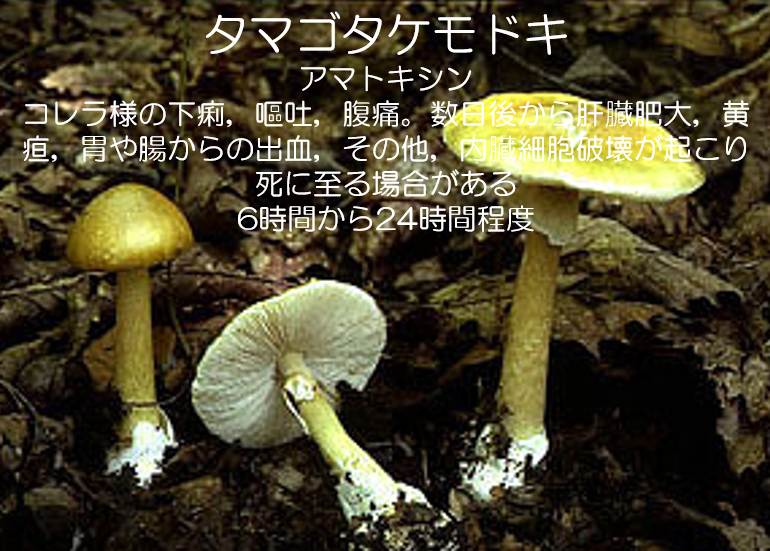 次回は「タマネギモドキ」１．食科協関係 9月03日　かわら版305号・かわら版ニュース＆トピックス166号を発行。9月07日　かわら版ニュース＆トピックス167号を発行。9月10日　かわら版306号・かわら版ニュース＆トピックス168号を発行。　イベント紹介2021/9/9～9/10　【食のミライ技術フェア2021（9/9-10@日本教育会館）】　食のミライ技術フェア2021事務局（株式会社食品化学新聞社内）世界中の社会生活と経済活動が変化を余儀なくされている今、食品の研究・開発・製造の分野においても“ニュー・ノーマル（新しい日常）”への対応が模索されています。そこで食品化学新聞社では、新時代の食についてさまざまな技術者らと共に考え、今後の実践へと繋げていく場「食のミライ技術フェア」を開催いたします。食品素材・添加物・健康機能性素材を主軸として国内外のさまざまな知見をピックアップし、多様なセミナーで最新情報を発信するとともに、ポスター展示と出展者プレゼンテーションからなる「ショクミラサロン」では、これからの食について真剣に考える食品の開発者が新たなヒントを得られる情報交換の場として展開します。 新時代にふさわしい“食の技術者の祭典”にぜひご参加ください。 ※1 完全事前登録制となりますので、事前登録をお願いいたします。　※2 内容は随時更新＜開催概要＞　
日時：2021年9月9日(木)・10日(金)　
会場：日本教育会館　7F（東京都千代田区一ツ橋２丁目６-２ TEL:03-3230-2831）主催：株式会社食品化学新聞社ショクミラサロン(ポスター展示＆出展者プレゼンテーション)　 https://shokumira.online/#slide_59月9日（木）10：00～17：00（受付開始10：00）会場701+702 　参加無料（事前登録制） 出展者プレゼンテーションと終日、ポスター展示も行われています。9月9日（木）プログラムA:消費者にも事業者にも優しい新たな食品添加物表示２―不使用表示の弊害と意味― https://shokumira.online/test/#seminer_B10:00～13:00（受付開始9:45）会場707　聴講有料（事前登録制）
日本添加物協会会員3,000円／一般5,000円　　【定員70名】　 共催：一般社団法人日本食品添加物協会抗酸化防衛の最前線で戦うメロン由来 SOD とその作用機序（プライベートセミナー） https://shokumira.online/test/#slide_414:00～14:20　(受付開始13:50）会場703　聴講無料（事前登録制）【定員20名】 　
株式会社ロベルテ ロベルテグループ技術顧問　宮川 俊昭 腐らないメロンから生まれたSOD B®は、細胞のミトコンドリアから発生する活性酸素種から、我々の身体を守る抗酸化防御システムの頂点に立っている。 なぜSODが最強なのか、そしてどのように活性酸素種と戦うのかを、他の抗酸化物と比較しながら説明すると共に、発見の歴史から、作用機序を含めて紹介する9月9日プログラム登録フォーム　https://service.qubo.jp/foodchemicalnews/form/index/shokumira20219月10日（金）プログラムB:ｅスポーツ×リアルスポーツ～食がサポートするパワー・集中・持続性～　https://shokumira.online/test/#seminer_E10:00~17:00（受付開始9:45）会場701＋702　聴講無料（事前登録制）【定員80名】 　C:用途広がる代替素材開発と応用技術
https://shokumira.online/test/#seminer_H13:00-16:30（受付開始12:45）　会場707 　聴講無料（事前登録制）【定員30名】　9月9日プログラム登録フォーム https://service.qubo.jp/foodchemicalnews/form/index/shokumira2021【お問合せ先】             食のミライ技術フェア2021事務局（株式会社食品化学新聞社内）https://shokumira.online/  〒101-0051 東京都千代田区神田神保町3-2-8昭文館ビル　TEL:03-3238-7818／FAX:03-3238-7898
e-mail: shokumira@foodchemicalnews.co.jpATP・迅速検査研究会 第44回定例講演会（会場聴講＆WEBライブ聴講）「公衆衛生・食品衛生で活躍する迅速検査と次亜塩素酸水」【日時】　2021年9月28日(火) 13:00～16:45【会場】　食情報館（東京都中央区八丁堀2-14-4ヤブ原ビル、日本食糧新聞社6階ホール）【定員】 会場50名 WEB（ZOOM）視聴定員100名【受講費】 賛助会員企業・法人会員企業 1,000 円、一般 3,000 円（※要事前登録）【申し込み締め切り】 9月17 日（水）　【お申し込み方法】　1．住所、2．氏名、3．所属、4．E-mail、5．電話番号、6．会場聴講/ウェブ聴講の別、　　　　　7．会員/非会員の別（機能水研究振興財団関係者は会員扱いとなります）を、ATP・迅速検査研究会事務局　＜ info@atp-jinsokukensa.com ＞へお知らせください。【会場での感染防止対策について】会場内では新型コロナウイルス（COVID-19）感染予防のため、受付時の検温手指消毒にご協力ください。（体温が37.5 度を超えている場合は、参加をご遠慮いただきます）　会場：食情報館 アクセス：東京メトロ日比谷線 八丁堀駅徒歩2分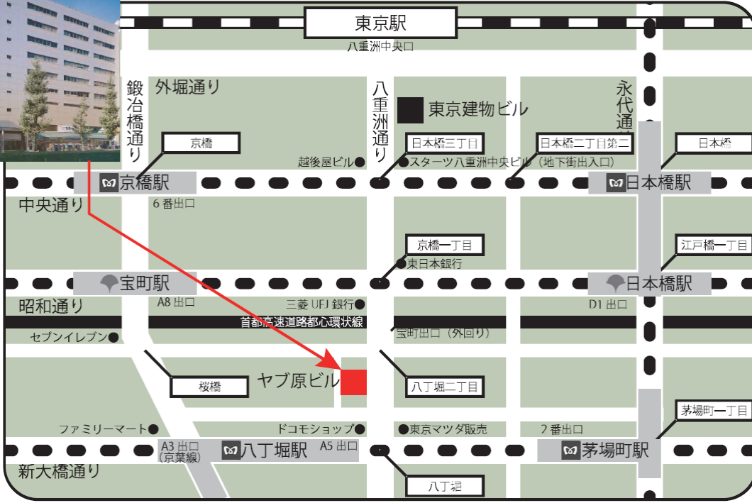 銀座線 日本橋駅徒歩6分JR東京駅八重洲口徒歩12分食品化学新聞社共催　アメリカ乳製品輸出協会オンラインセミナー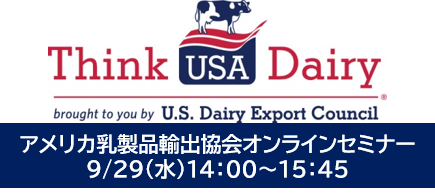 東京2020オリンピックで日本は史上最高の27個の金メダルを含む58個のメダルを獲得し、パラリンピックでも多くのメダルを獲得しています。鍛えられたアスリートの姿を目の当たりにし、今後ますますたんぱく質市場は活性化されていくことが考えられます。乳由来たんぱく質を使った製品は2015年から2020年に世界での年平均成長率がそれぞれ3.9% / 3.7%で成長しました。日本では2020年に発売された新製品が過去最高数であるなど、日本でも世界でも成長を続けています。今回のウェブセミナーでは、加速するたんぱく質市場のニーズをいち早くつかみ取り、アメリカ産乳由来たんぱく質の持続可能性、栄養面、機能性から見た必然性を専門家から解説します。また、セミナーのハイライトとして、食品企業で開発可能な日本市場に適応した過去に例の無いような乳由来たんぱく質を使った製品をご紹介致しますので是非ご受講ください。日　　時：2021 年 9 月 29 日（水） 14:00 ～ 15:45言　　語：日本語、日本語吹き替え参加費：無料主　　催：アメリカ乳製品輸出協会共　　催：食品化学新聞社※本セミナーは、新製品開発及びアメリカ産乳原料を使用した製品開発にご関心のある食品・飲料製造業、関連業界の皆様を対象としております。登録はこちらから　 https://v2.nex-pro.com/campaign/30603/applyセミナーチラシのダウンロードはこちらからhttps://www.foodchemicalnews.co.jp/topics/6053.html日本清涼飲料研究会　第30回研究発表会日本清涼飲料研究会（日清研）は、1992年2月に発足し、以来、清涼飲料技術者・研究者の皆様に日頃の成果の発表の場、情報交換と交流の場を提供し、清涼飲料業界が公共の利益と調和のとれた発展に技術面から資するべく活動を進めています。 今回、第30回の記念となる研究発表会を下記内容にて開催いたします。皆様のご参加を心よりお待ちいたしております。主催 ：	日本清涼飲料研究会後援 ：	農林水産省　	農研機構 食品研究部門　	日本農芸化学会　	日本食品科学工学会　	日本応用糖質科学会　	日本食品工学会　	全国清涼飲料連合会1.日時	2021年10月7日(木)　9：50～17:15 (受付9：20～)2.場所	日本教育会館　一ツ橋ホール　〒101-0003　東京都千代田区一ツ橋2-6-2電話　03-3230-2831プログラム　http://www.j-sda.or.jp/kenkyu/30taikai/proglam.html3.参加方法　会場参加またはオンライン参加4.参加費	　研究発表会参加費　（会場参加・オンライン参加同額）◎日本清涼飲料研究会 会員　無料◎後援団体　無料◎学生　無料（会場参加の場合は、受付時に学生証をご提示下さい。）◎一般　3,000円◆日本清涼飲料研究会へのご入会はこちらよりお申し込み下さい。入会お申込み　http://www.j-sda.or.jp/about-jsda/jsds.php5.参加費のお支払いについて	今回は会員、後援団体及び学生の方は無料となりますので、一般でのお申込みの方のみ以下の方法でお支払いください。◎お支払方法　お申込完了後にお送りするメールに記載の振込先へお振込み下さい。（銀行または郵便振替）　※メールが届かない場合はお問合せ下さい。（ＴＥＬ：０３－６２６０－９２６１）振込期間　開催日 8月23日(月)～9月29日(水)までにお支払い下さい。※恐れ入りますが、振込手数料はご負担願います。※お振込みの際、無所属の方以外は必ず社名・事業所・所属部署名等を明記願います※金融機関への振込依頼書（振込票）をもって、領収書に代えさせて頂きます。6.申込期限　9月24日（金）17時まで※現地参加は定員（250名）に達し次第、締め切らせていただきますのでご了承下さい。※申込みの際に頂いた皆様の情報につきましては、日本清涼飲料研究会に関することのみに利用させていただき、その他のことには使用いたしません。7.参加申込　参加される方は、「参加お申し込み」ボタンをクリックして、該当するジャンルをお選びください。なお、会場参加、オンライン参加に関わらず必ず事前にお申し込み下さい。お申し込み　http://www.j-sda.or.jp/kenkyu/30taikai/select.html２.厚生労働省関係　https://www.mhlw.go.jp/index.html★Link　傍聴・参加が可能な審議会等の会議一覧　ご案内しきれないときもございますhttps://www.mhlw.go.jp/topics/event/open_doors.html★Link　副反応疑い報告の状況について（とても詳しい資料です）第63回厚生科学審議会予防接種・ワクチン分科会副反応検討部会、令和３年度第12回薬事・食品衛生審議会薬事分科会医薬品等安全対策部会安全対策調査会（合同開催）資料３-12021(令和３)年７月７日https://www.mhlw.go.jp/content/10601000/000802395.pdf★Link　厚生科学審議会 (予防接種・ワクチン分科会 副反応検討部会)https://www.mhlw.go.jp/stf/shingi/shingi-kousei_284075.html■NEW令和３年８月25日　第67回厚生科学審議会予防接種・ワクチン分科会副反応検討部会、令和３年度第16回薬事・食品衛生審議会薬事分科会医薬品等安全対策部会安全対策調査会（合同開催）議事録　2021/9/8　https://www.mhlw.go.jp/stf/newpage_20870.html■NEW「電離放射線障害の業務上外に関する検討会」の検討結果及び労災認定した事案について公表します　2021/9/8　https://www.mhlw.go.jp/stf/newpage_20883.html■NEW咽頭がん・悪性黒色腫と放射線被ばくに関する医学的知見を公表します　2021/9/8　https://www.mhlw.go.jp/stf/newpage_20882.html■NEW令和３年度 第1回化学物質のリスク評価に係る企画検討会　資料　2021/9/7　https://www.mhlw.go.jp/stf/newpage_20928.html■NEW令和３年度化学物質のリスク評価に係る企画検討会　2021/9/7　https://www.mhlw.go.jp/stf/newpage_20832.html■NEW食品に残留する農薬、飼料添加物又は動物用医薬品の成分である物質の試験法　2021/9/6　https://www.mhlw.go.jp/stf/seisakunitsuite/bunya/kenkou_iryou/shokuhin/zanryu/zanryu3/siken.html■NEW食品に残留する農薬等の試験法　2021/9/6　https://www.mhlw.go.jp/stf/seisakunitsuite/bunya/kenkou_iryou/shokuhin/zanryu/zanryu3/index.html■NEWスペインから輸入される牛肉等の取扱いについて　薬生食監発 0906 第１号令和３年９月６日https://www.mhlw.go.jp/content/11135200/000828406.pdf■NEW「令和２年度化学物質のリスク評価検討会報告書」を公表します　2021/9/3　https://www.mhlw.go.jp/stf/newpage_20886.html■NEW令和２年度化学物質のリスク評価検討会報告書　2021/9/3　https://www.mhlw.go.jp/stf/newpage_20829.html■NEW厚生労働省高濃度ポリ塩化ビフェニル廃棄物処理実行計画の策定について　2021/9/3　厚生労働省高濃度ポリ塩化ビフェニル廃棄物処理実行計画　https://www.mhlw.go.jp/topics/2017/03/dl/tp0328-01.pdf　https://www.mhlw.go.jp/topics/2017/03/tp0328-01.html■輸入食品に対する検査命令の実施（ネパール産そば）　2021/9/2　本日、以下のとおり輸入者に対して、食品衛生法第26条第３項に基づく検査命令（輸入届出ごとの全ロットに対する検査の義務づけ）を実施することとしたので、お知らせします。　ネパール産そばの粉のアフラトキシンに係る違反の内容　品名：そばの粉（BUCK WHEAT FLOUR）　輸入者：有限会社マユール　製造者：AASHIRBAD TRADING　届出数量及び重量：76 カートン、1,520.00 kg　検査結果：アフラトキシン 11 μg/kg検出 (基準：含有してはならない)　届出先：東京検疫所　日本への到着年月日：令和３年７月22日　違反確定日：令和３年８月30日　貨物の措置状況：全量保管中　https://www.mhlw.go.jp/stf/newpage_20836.html■「食品企業どうしの連携」をテーマにオンラインミーティング開催～「荷主どうし」の共同配送に興味のある荷主企業の参加を募集します～　2021/9/1　トラック運転者の長時間労働改善に向けた取り組み第３弾（11月開催）　厚生労働省は、「荷主連携マッチング～あい積づみミーティング～」と題して、荷主企業が、物流生産性向上とトラック運転者の長時間労働改善に向けた意見交換を行うオンラインミーティングを、７月から、開催テーマごとに隔月で開催しています。　11月開催のオンラインミーティングは、「食品企業どうしの連携」に注目した共同配送をテーマとしており、参加する荷主企業を９月30日まで募集しています。　厚生労働省では、今後も、トラック運転手の長時間労働改善に向けた取り組みを行っていきます。　https://www.mhlw.go.jp/stf/newpage_20698.html■「感染症危機管理専門家養成プログラム：Infectious Disease Emergency Specialist Training Program （IDES）」採用案内　2021/9/1　　近年、人的物的交流のグローバル化が急速に進み、世界規模の気候変動の影響等もあり、世界が継続的にリスクと直面する時代を迎えています。　こうした、新たな時代においては、医師に期待される役割にも変化が見られていると思います。医師には人命を救うことが期待され、多くの人命を救うためには、世界の抱えるリスクに立ち向かい、人々の不安を軽減し、有事の際にはこれを最小化することが必要です。　　昨今のエボラ出血熱や新型インフルエンザなどは世界的リスクです。こうしたリスクはヒトによって軽減・最小化できるのです。ただ、世界規模のリスクをマネージメントできるリーダーには、単に特定の領域の専門性だけではなく、世界的視点での判断能力、コミュニケーション能力、そして経験に裏付けされた実行力が求められる。こうした幅広い力を身につけることは容易なことではありませんが、本養成プログラムはその大いなる助けになるものと期待します。有事の際のリーダーは、平時の際のリーダーたり得る。このプログラムで身につけた力は国内外において普遍的な力となります。　　我こそはと思う、次代のリーダーの応募を待っています！　募集要項 対象	国際的に脅威となる感染症の危機管理オペレーションに関心があり、プログラム終了後もこの領域で働く意思のある者要件　1. 日本国籍を有し、日本国の医師免許を取得しており、卒後臨床研修を含め約3年以上の臨床又は公衆衛生の経験を有する者2. 海外の行政機関等で勤務するのに十分な英語力を有する者応募書類　履歴書（写真貼付）1通、　医師免許証（写）1通、　推薦状　1通、　語学力に関する書類、志望動機に関する1,000字程度のレポート提出先	　書類提出先（書類は書留郵便で送付してください。）〒100-8916 東京都千代田区霞が関1丁目2番2号厚生労働省健康局結核感染症課　感染症危機管理専門家養成担当応募期間　令和３年９月１日～10月１日（当日消印有効）選考方法日時・場所　一次審査：書類審査二次審査:人物試験（面接）　厚生労働省内　（詳細は担当者から伝える）採用内定通知　厚生労働省より随時本人に通知連絡先　その他	〒100-8916　東京都千代田区霞が関1丁目2番2号中央合同庁舎第5号館厚生労働省健康局結核感染症課　感染症危機管理専門家養成担当　　kansensho@mhlw.go.jpTEL　03-5253-1111（内線2372,2373）・03-3595-2257（夜間直通）　FAX　03-3581-6251　https://www.mhlw.go.jp/kouseiroudoushou/saiyou/kikikanri/index.html■デンマーク産牛肉等の輸入条件を見直しました　2021/8/31　１．経緯　デンマーク産牛肉等については、対日輸入条件を設定し30か月齢以下の牛肉及び牛臓器に限り、平成28年２月２日から輸入を再開しているところです。　　　令和２年12月に食品安全委員会から通知された食品健康影響評価の結果を踏まえ、デンマーク政府との協議及びリモートによる対日輸出認定施設の調査を実施し、今般、デンマーク産牛肉等の輸入条件を見直すこととしました。２．輸入条件（対日輸出条件）○月齢制限については、現行の30か月齢以下を撤廃する。○輸入（対日輸出）が認められない部位の範囲は、全月齢の扁桃及び回腸遠位部（盲腸との接続部分から２メートルまでの部分）並びに30か月齢超の牛の頭部（舌、頬肉、皮、扁桃を除く。）、脊髄及び脊柱とする。https://www.mhlw.go.jp/stf/newpage_20718.html　■食品に残留する農薬、飼料添加物又は動物用医薬品の成分である物質の試験法　2021/8/31　https://www.mhlw.go.jp/stf/seisakunitsuite/bunya/kenkou_iryou/shokuhin/zanryu/zanryu3/siken.html■令和２年度における「輸入食品監視指導計画に基づく監視指導結果」及び「輸入食品監視統計」の公表　2021/8/27　https://www.mhlw.go.jp/stf/newpage_20644.html■NEW食品中の放射性物質の検査結果について（１２５２報）　2021/9/6　２　緊急時モニタリング又は福島県の検査結果　　 　※ 基準値超過　１件　　　　No. 1　　群馬県産 　チチタケ 　　 （Cs：190 Bq/kg）　流通品産地不明　https://www.mhlw.go.jp/stf/newpage_20608.html■食品中の放射性物質の検査結果について（１２５１報）　2021/9/2　https://www.mhlw.go.jp/stf/newpage_20494.html■食品中の放射性物質の検査結果について（１２５０報）　2021/8/27　２　緊急時モニタリング又は福島県の検査結果　　 　※ 基準値超過　１３件　　　　No.  5　福島県産　はちみつ　　（Cs：130 Bq/kg）　浪江町　　　　No.  6　福島県産　はちみつ　　（Cs：140 Bq/kg）　浪江町　　　　No.  7　福島県産　はちみつ　　（Cs：150 Bq/kg）　浪江町　　　　No.  8　福島県産　はちみつ　　（Cs：160 Bq/kg）　浪江町　　　　No.  9　産地不明　オオシメジ　（Cs：140 Bq/kg）　流通品産地不明　　　　No.10　産地不明　コシアブラ　（Cs：260 Bq/kg）　流通品産地不明　　　　No.11　産地不明　コシアブラ　（Cs：120 Bq/kg）  流通品産地不明　　　　No.12　産地不明　コシアブラ　（Cs：110 Bq/kg）  流通品産地不明　　　　No.13　産地不明　コシアブラ　（Cs：120 Bq/kg）  流通品産地不明　　　　No.14　産地不明　コシアブラ　（Cs：110 Bq/kg）  流通品産地不明　　　　No.15　産地不明　コシアブラ　（Cs：170 Bq/kg）  流通品産地不明　　　　No.16　産地不明　コシアブラ　（Cs：140 Bq/kg）  流通品産地不明　　　　No.17　産地不明　コシアブラ　（Cs：180 Bq/kg）  流通品産地不明　https://www.mhlw.go.jp/stf/newpage_20476.html■NEW食品安全情報（微生物）No.18/ 2021（2021.9.1）　目次 【国際連合食糧農業機関（FAO）】食品事業における新型コロナウイルス感染症（COVID-19）の感染予防に関するガイダン　　ス【米国食品医薬品局（US FDA）】1. 米国食品医薬品局（US FDA）が調理済み食品売り場（デリ）における食品由来疾患のリスク因子に関する報告書を発表【米国疾病予防管理センター（US CDC）】1. 詰め物入りパン粉付き冷凍生鶏肉製品に関連して発生しているサルモネラ（SalmonellaEnteritidis）感染アウトブレイク（2021 年 8 月 11 日付更新情報）2. 小規模飼育の家禽類との接触に関連して発生したサルモネラ（Salmonella Hadar、S.　Agona、S. Anatum、S. Enteritidis、S. Infantis、S. Mbandaka、S. I 4,[5],12:i:-、S.　Braenderup、S. Muenchen、S. Thompson、S. Typhimurium、S. Newport）感染アウトブレイク（最終更新）【カナダ公衆衛生局（PHAC）】1. 旅行と関連のないサイクロスポラ感染を調査中（初発情報）【欧州疾病予防管理センター(ECDC)】1. 感染症の予防と管理を強化するための新しいポータルサイト「EpiPulse」を開設2. サルモネラタイピング技術に関する第 10 回外部精度評価の報告書【欧州委員会健康・食品安全総局（EC DG-SANTE）】1. 食品および飼料に関する早期警告システム（RASFF：Rapid Alert System for Food and Feed）【アイルランド食品安全局（FSAI）】1. アイルランド産養殖タイセイヨウサケの寄生虫対策のための冷凍処理規則の見直し【ProMED-mail】1. コレラ、下痢、赤痢最新情報（28）（27）（26）http://www.nihs.go.jp/dsi/food-info/foodinfonews/2021/foodinfo202118m.pdf■NEW食品安全情報（化学物質）No.18/ 2021（2021.9.1）  目次（各機関名のリンク先は本文中の当該記事です）【FAO】１．世界のリーダーや専門家が世界のフードシステムでの抗菌剤使用を相当減らすよう呼びかける【WTO】１．衛生植物検疫措置の適用に関する協定（SPS 協定）2020 年の 10 大結果【EC】１．査察報告書２．食品安全：RASFF 年次報告は警報通知の件数が相当増えたことを示す３．食品及び飼料に関する緊急警告システム（RASFF）【EFSA】１．アレルゲン性評価に関するワークショップ―予測２．EU 法の安全性要件を満たす可食部位の生産を目的としたドウモイ酸に汚染されたあ　る種のホタテガイの shucking の評価３．EU 法の安全性要件を満たす可食部位の生産を目的とした脂溶性貝毒に汚染されたあ　る種のホタテガイの shucking の評価４．今すぐ登録：受粉媒介者のための新しい政策５．農薬関連６．遺伝子組換え関連７．新規食品関連【FSA】１．ネコの汎血球減少症の増加を受け、FSA および FSS の最新情報２．スモークフレーバーの認可ガイダンス【FSS】１．スコットランドの消費者を守るため、直販用の包装済み食品の表示改訂が法制化される【COT】１．COT 会議：2021 年 9 月 7 日【BfR】１．国際 BfR トレーニングは記録的数の登録２．PFAS 工業化学物質：BfR は EU 全体での制限提案に参加している３．パーフルオロブタン酸(PFBA)：ヒト肺と腎臓組織への高濃度蓄積はない４．健康影響の可能性のある化学物質の組み合わせを同定するための新しい BfR コンセプ　　　　　ト【FSAI】１．リコール情報【NFSA】１．第三国からノルウェーに輸入されたシーフード製品の獣医学的管理監視計画－2020 　の結果【FDA】１．着色料はどの程度安全か？２．FDA In Brief: FDA は汚染されたペットフードと数百件の有害事象に関連する企業に対し、全社規模の警告文を発行する３．FDA とメキシコ当局が食品安全パートナーシップの進捗状況と次の段階を報告４．FDA は加工食品の最初の調査の PFAS 検査結果を利用可能にした５．警告文書６．リコール情報【EPA】１．クロルピリホス【CDC】１．自家製アルカリ性ダイエットミルクを与えられた乳児のビタミン D 欠乏くる病と重症低カルシウム血症－3 州、2020 年 8 月－2021 年 2 月【USDA】１．遺伝子組換えを使って開発した大豆の規制解除申請のための環境文書案入手可能２．APHIS はメキシコ産生鮮イチジクの輸入用件を改定【CFIA】１．カナダ政府は魚介類製品の船から皿までのトレーサビリティに関する協議を開始する【FSANZ】１．食品基準通知【TGA】１．リスト収載医薬品のアコニットアルカロイド２．SAS でオーストラリアに供給されている小児医療用大麻製品の検査３．SAS B でオーストラリアに供給されている医療用大麻製品の毒素検査４．安全性警告【MPI】１．ニュージーランド産及び製造のカボチャミルクがアジアで販売される【香港政府ニュース】１．ニュースレター２．よくある質問３．日本食品の輸入規制に関する最新情報（2021 年）４．プレスリリース５．違反情報【MFDS】１．日本産輸入食品の放射能検査の結果２．亜硝酸ナトリウム、取扱上の注意書き表示義務化３．食薬処・地方自治体、SNS 不当広告行為の合同点検を実施４．黄耆（キバナオウギ）、当帰（トウキの根）などの輸入農林産物の残留農薬検査結果５．食品に使用していない原料を使用したかのように表示した 9 業者摘発・措置６．学用品、生活化学製品と誤認する食品表示・広告禁止【SFA】１．清潔な食器とトレーの要件に関する注意事項２．ザルガイ、カキ、アサリ、ムール貝、ホタテなどの二枚貝の安全性について【その他】 食品安全関係情報（食品安全委員会）から 3 件 ProMED-mail 1 件 Eurekalert 4 件　http://www.nihs.go.jp/dsi/food-info/foodinfonews/2021/foodinfo202118c.pdf■NEW食品安全情報（化学物質）No.18/ 2021（2021.9.1）別添　●ドイツ連邦リスクアセスメント研究所（BfR：Bundesinstitut fur Risikobewertung）http://www.bfr.bund.de/ヘンプを含む食品の健康リスクに関するよくある質問　http://www.nihs.go.jp/dsi/food-info/foodinfonews/2021/foodinfo202118ca.pdf3.食品安全委員会関係　https://www.fsc.go.jp/■NEW食品安全委員会（第８32回）の開催について　2021/9/9最近、発表が遅く、締め切りが早くなっております。参加をご希望の場合は、各自ご確認ください　標記会合を下記のとおり開催しますので、お知らせいたします。なお、新型コロナウイルス感染症の感染拡大防止のため、本会合については、傍聴者を入れずに開催いたしますが、本会合の様子については、下記４のとおり、web上で動画配信することといたしました。議事録につきましては、後日、食品安全委員会Webサイト（http://www.fsc.go.jp/iinkai_annai/jisseki.html） に掲載いたします。大変御迷惑をお掛けいたしますが、ご理解のほど、何卒よろしくお願いいたします。記１．開催日時：令和3年9月14日（火）　１４：００〜２．開催場所：食品安全委員会 大会議室　（港区赤坂５−２−２０ 赤坂パークビル２２階)３．議事（１）食品安全基本法第２４条の規定に基づく委員会の意見について　　　・動物用医薬品「イベルメクチン及びプラジクアンテルを有効成分とする馬の経口投与剤（エクイバランゴールド）」に係る食品健康影響評価について（２）令和２年度終了食品健康影響評価技術研究課題の事後評価結果（案）について（３）その他４．視聴について：本会合の様子の動画視聴を希望される方は、9月13日（月）12時までに内閣府共通意見等登録システム（https://form.cao.go.jp/shokuhin/opinion-1176.htmlにて、氏名、所属、電話番号及びメールアドレスを御登録いただきますようお願いいたします。視聴をお申し込みいただいた方には、御登録いただいたメールアドレス宛てに、視聴に必要なURLを、9月14日（火）12時までに御連絡いたします。なお、当日の資料につきましては、同日14時までに食品安全委員会Webサイト（http://www.fsc.go.jp/iinkai_annai/jisseki.html）に掲載いたします。　https://www.fsc.go.jp/iinkai_annai/annai/annai804.htmlhttp://www.fsc.go.jp/iinkai_annai/annai/  　←発表がない場合はこちらからご確認ください会議の結果は下記から確認できます★Link食品安全委員会　開催実績リンク　開催日時、配付資料、議事録等　https://www.fsc.go.jp/iinkai_annai/jisseki.html　https://www.fsc.go.jp/iken-bosyu/pc1_hisiryou_muramidase_030512.html■NEW食品安全関係情報更新（令和3年7月22日から令和3年8月13日）2021/8/27https://www.fsc.go.jp/fsciis/foodSafetyMaterial/search?year=&from=struct&from_year=2021&from_month=7&from_day=22&to=struct&to_year=2021&to_month=8&to_day=13&max=100４．農水省関係　https://www.maff.go.jp/■NEW「令和3年度 病害虫発生予報第7号」の発表について　2021/9/8　https://www.maff.go.jp/j/press/syouan/syokubo/210908.html■NEW「月面等における長期滞在を支える高度資源循環型食料供給システムの開発」戦略プロジェクトの実施研究機関等の公募及び公募説明会の開催について　2021/9/6　農林水産省は、「月面等における長期滞在を支える高度資源循環型食料供給システムの開発」戦略プロジェクトの実施研究機関等の公募を本日より開始します。また、9月10日（金曜日）に本事業の公募説明会（Web会議）を開催します。　公募課題1．月面基地における設置を想定した最適環境制御、自動化作業装置等を装備し、最大限の生産能力を発揮する農作物の閉鎖型栽培型栽培技術、微細藻類の人工培養、培養肉などを用いた高効率な食料生産技術、及び生物処理や物理化学処理を用いて有機性廃棄物等を処理する高効率な資源再生機能を併せ持つ高度資源循環型の食料供給システムを開発すること。2．閉鎖隔離環境における活用を前提としたQOL評価の指標を策定し、これに基づいたセンシング技術等及びQOLを維持・向上させるための食の利用に関する最適化、各種ソリューション技術を開発し、これらを併せ持つQOLマネジメントシステムを開発すること。3．上記1及び2のシステム統合実証や1に係る宇宙空間での実験を行うため、地上における月面基地模擬施設や宇宙実験モジュールなどの共創型実証基盤の構築に向けた設計等を実施すること。公募期間令和3年9月6日（月曜日）から9月30日（木曜日）17時00分まで応募要領等応募要領、提出書類等の様式については、以下のURLを御参照ください。https://www.maff.go.jp/j/shokusan/sanki/soumu/uchushoku.html　https://www.maff.go.jp/j/press/shokuhin/kigyo/210906.html■デンマークから輸入される牛肉等の月齢制限の撤廃について　2021/8/31　　農林水産省は、厚生労働省と連携してデンマーク政府との間で、デンマーク産牛肉等の輸入に係る月齢制限（30か月齢以下）の撤廃のための協議を進めてきたところです。本日、デンマークから輸入される牛肉等の月齢制限の撤廃について合意しましたのでお知らせします。1.概要デンマーク産の牛肉等については、平成27年2月に内閣府食品安全委員会の答申を受けて、平成28年2月に30か月齢以下の牛由来の牛肉等に限定して輸入を再開したところです。その後、デンマーク政府からの要請を受けて、農林水産省は、平成29年6月以降、厚生労働省と連携してデンマーク政府との間で、月齢制限（30か月齢以下）の撤廃のための協議を進めてきました。令和2年12月、食品安全委員会より、月齢制限を撤廃しても人へのリスクは無視できるとの答申が出されたことを受け、農林水産省は、厚生労働省と連携してデンマーク政府との間で協議を行い、本日、デンマークから輸入される牛肉等の月齢制限の撤廃について合意しました。＜主な変更点＞（変更前）特定危険部位（脳、脊髄、小腸の一部など）を除き、30か月齢以下の牛由来の肉等（変更後）特定危険部位（脳、脊髄、小腸の一部など）を除き、全月齢の牛由来の肉等2.参考・デンマークから日本向けに輸出される牛肉等に係る家畜衛生条件について（動物検疫所ホームページ）   https://www.maff.go.jp/aqs/hou/require/sub2.htmlデンマーク産牛肉の輸入実績（財務省貿易統計より）   　2019年：約177トン   　2020年：約252トン  　 2021年（7月まで）：約105トン　https://www.maff.go.jp/j/press/syouan/douei/210831.html■チェコ共和国からの豚肉等の一時輸入停止措置の解除について　2021/8/30　農林水産省は、今般、チェコ共和国におけるアフリカ豚熱の清浄性を確認したことから、本日、同国からの豚肉等の一時輸入停止措置を解除しました。1.経緯チェコ共和国の野生いのししにおいて、アフリカ豚熱の発生が確認されたことから、平成29年6月以降、同国からの豚肉等について輸入を一時停止していました。（参考）生きた豚については、二国間の輸入条件が設定されておらず、従前より輸入できません2.対応今般、チェコ共和国家畜衛生当局から我が国に提供された情報により、チェコ共和国のアフリカ豚熱の清浄性を確認しました。このため、本日付けで当該一時輸入停止措置（※）を解除しました。　https://www.maff.go.jp/j/press/syouan/douei/210830_9.html■ベルギーからの豚肉等の一時輸入停止措置の解除について　2021/8/30　農林水産省は、今般、ベルギーにおけるアフリカ豚熱の清浄性を確認したことから、本日、同国からの豚肉等の一時輸入停止措置を解除しました。1.経緯ベルギーの野生いのししにおいて、アフリカ豚熱の発生が確認されたことから、平成30年9月以降、同国からの豚肉等について輸入を一時停止していました。（参考）生きた豚については、二国間の輸入条件が設定されておらず、従来より輸入できません2.対応今般、ベルギー家畜衛生当局から我が国に提供された情報により、ベルギーのアフリカ豚熱の清浄性を確認しました。このため、本日付けで当該一時輸入停止措置（※）を解除しました。　https://www.maff.go.jp/j/press/syouan/douei/210830.html■「令和2年地球温暖化影響調査レポート」の公表について　2021/8/27　https://www.maff.go.jp/j/press/nousan/kankyo/210827.html　令和2年地球温暖化影響調査レポートは、当省ホームページから御覧になれます。https://www.maff.go.jp/j/seisan/kankyo/ondanka/index.html令和元年以前のレポートはこちらから御覧になれます。https://www.maff.go.jp/j/seisan/kankyo/ondanka/report.html５.消費者庁関連　https://www.caa.go.jp/「消費者庁」になりすましたTwitter、Facebookアカウントにご注意ください。■NEW株式会社オークローンマーケティングに対する景品表示法に基づく課徴金納付命令について　2021/9/9　https://www.caa.go.jp/notice/assets/representation_cms212_210909_01.pdf　https://www.caa.go.jp/notice/entry/025506/■NEWインターネットにおける健康食品等の虚偽・誇大表示に 対する要請について(令和3年4月～6月)　2021/9/7https://www.caa.go.jp/policies/policy/representation/extravagant_advertisement/assets/representation_cms214_210907_01.pdf　https://www.caa.go.jp/policies/policy/representation/extravagant_advertisement/#internet■NEW第23回消費者契約に関する検討会(2021年9月7日)　https://www.caa.go.jp/policies/policy/consumer_system/meeting_materials/review_meeting_001/025499.html■NEW第108回消費者安全調査委員会(令和3年8月20日)の議事次第等を掲載しました　2021/9/6https://www.caa.go.jp/policies/council/csic/meeting_materials_001/■NEW株式会社ビックカメラ及び株式会社ビック酒販に対する景品表示法に基づく措置命令について 2021/9/3  https://www.caa.go.jp/notice/assets/representation_210903_01.pdf　https://www.caa.go.jp/notice/entry/025535/■第22回消費者契約に関する検討会の議事録を公表しました。(2021年8月6日)　2021/9/1　https://www.caa.go.jp/policies/policy/consumer_system/meeting_materials/review_meeting_001/025102.html■NEWタイガー魔法瓶株式会社に対する景品表示法に基づく措置命令について　2021/8/31　https://www.caa.go.jp/notice/assets/representation_210831.pdf　https://www.caa.go.jp/notice/entry/025487/■第10回消費者裁判手続特例法等に関する検討会の資料を公表しました。(2021年8月30日)　https://www.caa.go.jp/policies/policy/consumer_system/meeting_materials/review_meeting_003/025283.html■令和2年度流通店舗をフィールドにした消費者向け食品ロス削減啓発モデル事業報告書を公表しました。　2021/8/27　https://www.caa.go.jp/notice/entry/025355/消費者庁リコール情報サイト　https://www.recall.caa.go.jp/（回収中か否かに関わらず、だいたい一回の掲載で消去します）★あおぞら農業協同組合「ゴーヤ（青果）」 - 回収　残留農薬（ルフェヌロン）を0.02ppm検出（基準値:0.01ppm）　2021/9/9　ルフェヌロン (lufenuron) とは、昆虫成長制御剤のひとつ。キチン質は節足動物の外骨格の構成成分であり、発育期に合成される。ルフェヌロンなどのキチン質合成阻害薬は、キチン質の合成を阻害することにより、幼虫の孵化および脱皮を阻害する。報告されている融点、LD50値はそれぞれ 174 ℃、>2000 mg/kg（ラット、経口）[1]。CAS登録番号は[103055-07-8]。https://ja.wikipedia.org/wiki/%E3%83%AB%E3%83%95%E3%82%A7%E3%83%8C%E3%83%AD%E3%83%B3★佐々木和秀「マカロン（バニラ、いちご、ベリー、オレンジ、ショコラ、ピスタチオ）」 - 返金／回収　アレルゲン「乳成分、卵」の表示欠落　2021/9/9★魚沼新潟物産「八海山 ねり酒粕 300g」 - 返金／回収　賞味期限印字に不良のある商品が出荷されていることが判明　2021/9/9★イートクリエーター「フィナンシェ抹茶・カシス」 - 返金／回収　カビによる汚染　2021/9/9★菓匠寿々木「一つ栗」 - 返金／回収　一部の商品にカビの発生が確認されたため　2021/9/9★マツヤスーパー 「さんま開き干し」 - 返金／回収　消費期限の誤表示（正：21.9.10、誤：91.9.10）　2021/9/9★宝実業 「砂谷牛乳使用 カスタードプリン」 - 返金／回収　一部商品にフィルムの圧着不良の疑いあり、賞味期限内に腐敗する可能性があるため　2021/9/8★ツルヤ 「チルド薄色たらこひと口カット、チルド辛子明太子ひと口カット」 - 返金／回収　本来の消費期限（9月3日）よりも長く記載した日付ラベルを誤貼付　2021/9/8★シェフグランノール「Secoma紅茶どら焼き」 - 返金／回収　複数の商品でカビ及びカビ様のものが発生　2021/9/8★ニュー・クイック「（味付）鶏モモ焼き肉用」 - 返金／回収　消費期限の誤表示（正：2021.9.9、誤：2021.9.29）　2021/9/8★なごみ庵「おやき（なす味噌、おから、ひじき、きのこなす、切干大根、あずき、野沢菜）」 - 返金／回収　賞味期限の誤表示（誤：22.5.2、正：21.9.2）　2021/9/7★プログレス「AR かけちー 300g-P、AR 徳用かけちー 500g-P OZEKI」 - 交換／回収シーリング不良によるカビが発生した商品が見つかったため　2021/9/7★西友「やわらかヒレカツ6枚+1枚」 - 返金／回収　アレルゲン「豚肉」の表示欠落　2021/9/7★マルホ「鯨畝須ベーコン」 - 返金／回収　亜硝酸根0.0736g/Kgを検出　2021/9/7★ヤムヤムクリエイツ「栗と芋きんとんモンブラン日和」 - 返金／回収　消費期限の誤表示（正：2021年8月24日、8月25日、誤：2021年9月24日、9月25日）　2021/9/6★蔦屋本店「バターシュガーラスク」 - 回収　賞味期限の誤表示（誤：30.3.12、正：21.9.15）　2021/9/6★福田屋商店「野沢菜しらすラー油」 - 返金／回収　2022.04.29期限の一部製品から80万CFU/gを上回る一般生菌数が検出されたため　2021/9/3★ニュー・クイック「ニュージーランド産ラムスライス焼肉用」 - 返金／回収　保存温度の誤表示（正：保存温度-18℃以下、誤：保存温度4℃以下）　2021/9/3★日油「マクトンようかん」 - 回収　排気ダクトの塗装改修工事の際に発生した剥離塗膜片が充填設備周辺に残存し、充填時に誤って当該商品に混入したため　2021/9/3★とりせん「たんまりコーンコロッケ」 - 返金／回収　アレルゲン「卵」「ゼラチン」の表示欠落　2021/9/2★ヨークベニマル「丸大燻製屋熟成あらびきウィンナー、ほか」 - 回収　販売店（株式会社ヨークベニマルメガステージ石川店）において、精肉加工室にて室温保管したことによる品質劣化のおそれ　2021/9/2★ヨークベニマル「7プレミアム ポークフランク、ほか」 - 回収　販売店（株式会社ヨークベニマルメガステージ石川店）において、精肉加工室にて室温保管したことによる品質劣化のおそれ　2021/9/2★ヨークベニマル「7プレミアム サラダチキンハーブ糖質ゼロ、ほか」 - 回収　販売店（株式会社ヨークベニマルメガステージ石川店）において商品を常温保管したことによる腐敗又はそのおそれ　2021/9/2★バロー「国内産若鶏もも肉、国内産若鶏むね肉」 - 返金／回収　賞味期限の誤表示（誤：21.9.6、21.9.8、正：21.8.31）　2021/9/2★サトウ産業株式会社「おダシが決めてのごった煮」 - 返金／回収　アレルゲン「卵」の表示欠落　2021/9/2６. 食中毒・感染症■NEWインフルエンザ（総合ページ）https://www.mhlw.go.jp/stf/seisakunitsuite/bunya/kenkou_iryou/kenkou/kekkaku-kansenshou/infulenza/index.html★細菌性食中毒★■１４人食中毒、１人死亡　金沢・千木町ケアセンター　給食から黄色ブドウ球菌9/9(木) 17:54配信　北國新聞社黄色ブドウ球菌https://www.hokkoku.co.jp/articles/-/521028金沢のケア施設給食から黄色ブドウ球菌 1人死亡、関連調べる9/9(木) 12:16配信　MRO北陸放送黄色ブドウ球菌　https://news.yahoo.co.jp/articles/f1f1498afefe23aa43d61deb1760cdae4d86cc5b1人は死亡…“玉子グラタン”食べた14人が下痢や嘔吐 『黄色ブドウ球菌』検出 介護施設で発生　9/9(木) 11:50配信　石川テレビ　黄色ブドウ球菌https://news.yahoo.co.jp/articles/b6095732a3307f3825e277b87084296a343d5d33■２５人が食中毒…チーズはんぺん、唐揚げ、焼きサバ、煮物食べ　熱に強いウエルシュ菌検出、増殖する環境は　9/9(木) 10:47配信　埼玉新聞　ウエルシュ菌　https://news.yahoo.co.jp/articles/7c0e4df52baf79122690cae5d256c0d01501752d食中毒を発生させた施設の行政処分について　2021/9/8　埼玉県鶴ヶ島市　ウエルシュ菌　1 行政処分の内容坂戸保健所は、食中毒を発生させた(1)の営業者に対して、(2)の営業施設での営業停止の行政処分を本日おこなった。(1) 営業者　株式会社O・S・I(2) 営業施設　グランステージ若葉(3) 営業の種類　飲食店営業(4) 違反内容　食品衛生法第6条違反令和3年9月3日（金曜日）に上記営業施設において調理提供された食事を喫食した97名中25名に対して、下痢、腹痛を主症状とするウエルシュ菌よる健康被害を生じさせた。(5) 処分内容　食品衛生法に基づく営業停止命令ア 処分年月日　令和3年9月8日（水曜日）イ 営業停止　令和3年9月8日（水曜日）から令和3年9月10日（金曜日）まで3日間なお、営業者は令和3年9月7日（火曜日）から営業を自粛している。(6) 病因物質　ウエルシュ菌2 指導内容坂戸保健所では営業者に対して、食中毒の再発防止を目的に、営業停止期間中、施設の消毒を指導するとともに調理従事者への衛生教育等を行う。3 食中毒事件の概要(1) 探知令和3年9月4日（土曜日）、県内医療機関から「老人ホームの入居者13名が、9月4日（土曜日）未明から下痢の症状を呈している」と連絡があり、坂戸保健所が調査を開始した。(2) 調査結果（ 発表日現在 ）ア 患者の発生状況等(ア) 喫食者97名(イ) 患者25名 （ 男性16名、女性9名 50歳代から80歳代 ）受診者15名、入院者なし。全員、快方に向かっている。(ウ) 喫食日 令和3年9月3日（金曜日）(エ) 初発日時 令和3年9月3日（金曜日）21時(オ) 主な症状 下痢、腹痛(カ) 喫食メニュー チーズはんぺん、鶏のからあげ、焼き鯖、煮物、和え物等イ 上記飲食店を食中毒の原因施設と断定した理由(ア) 患者7名の便からウエルシュ菌が検出されたこと。(イ) 患者の主症状及び潜伏期間が、ウエルシュ菌によるものと一致したこと。(ウ) 患者の共通食が、原因施設で提供された食事に限定されること。　https://www.pref.saitama.lg.jp/a0708/news/page/news20210900801.html■食中毒の発生について（令和2年9月7日）　千葉県浦安市　市川市　腸管出血性大腸菌O157　概要令和2年8月31日（月曜日）から9月1日（火曜日）にかけて、浦安市及び市川市内の2ケ所の医療機関から2件の「腸管出血性大腸菌感染症発生届」が市川保健所に提出され、調査を実施した。調査の結果、患者2名は別グループで、市川市内の飲食店を8月21日（金曜日）、8月22日（土曜日）に利用し、腹痛、下痢等の症状を呈していたことが判明した。患者に共通する食品は、当該施設が提供した食事に限られており、患者同士の接触の機会がないこと、遺伝子検査の結果、患者の便から検出された腸管出血性大腸菌Ｏ157の同一性が確認されたこと、患者を診察した医師から食中毒患者等届出票が提出されたことから、本日、市川保健所長は、当該施設を原因施設とする食中毒と断定し、営業停止処分を行った。なお、患者は全員快方に向かっている。1喫食者数　6名2患者数　2名 （内訳）女性2名（5歳・16歳）3受診状況　医療機関受診者2名4主な症状　腹痛、下痢、血便5発症日時　令和2年8月23日（日曜日）午前10時頃から6原因施設　所在地：市川市　業　種：飲食店営業7原因食品　8月21日（金曜日）及び8月22日（土曜日）に当該施設で提供された食事（主な献立）カルビ、ロース、ハラミ、サラダ、パイン・オレンジ　等8病因物質　腸管出血性大腸菌Ｏ1579行政措置　営業停止3日間（令和2年9月7日から9月9日）参考注：本日発表分含むhttps://www.pref.chiba.lg.jp/eishi/press/2020/syokutyuudoku/r020907.html■食中毒発生状況について　2021/9/2　香川県高松市　カンピロバクター・ジェジュニ　発生年月日　2021/9/2　摂食者数　5　患者数　2　原因食品　不明（調査中）　病因物質　カンピロバクター・ジェジュニ　原因施設　飲食店　摂食場所　飲食店　https://www.city.takamatsu.kagawa.jp/jigyosha/kankyo_eisei/shokuhin/shokuchudoku/hassei_jokyo.html★ウイルスによる食中毒★★寄生虫による食中毒★■不利益処分等のお知らせ　2021/9/7　港区　アニサキス　公表年月日	令和3年9月7日業種等　飲食店営業（*注1）施設の名称　鮨の四文屋　青山不利益処分等を行った理由	食中毒の発生原因食品　令和3年8月26日に調理し、提供された寿司ランチコース(鮮魚介類を含む。)原因物質　アニサキス主な適用条項　食品衛生法第6条第3号の規定に違反するので改正前同法第55条第1項（*注2）を適用不利益処分等の内容および停止を命令する営業の内容令和3年9月7日（1日間）の営業の一部停止命令停止を命令する営業の内容　生食用鮮魚介類(冷凍品を除く。)の調理、提供。　　なお、冷凍品とはマイナス20℃以下で24時間以上の冷凍をしたものをいう。備考　公表時の患者数：1名アニサキスは海産哺乳動物を終宿主とする寄生虫です。サバ、イワシ、アジ、サンマ、スルメイカなどの魚介類には幼虫のままで寄生します。アニサキス症はアニサキスが寄生した魚介類を生食することにより感染し、多くが8時間以内に激しい腹痛や吐き気、嘔吐などの症状を引き起こします。アニサキスは酢やわさび、しょうゆでは死にませんが、マイナス20℃で24時間以上の冷凍または加熱により食中毒を防ぐことができます。(*注1)令和元年政令第123号の附則第2条の規定により、従前の例による営業(*注2)平成30年法律第46号の第2条の規定による改正前の食品衛生法　https://www.city.minato.tokyo.jp/shokuhinkanshi1/kurashi/shokuhin/anzen/kyoka.html■令和3年度の京都府における食中毒発生状況　2021/9/4　京都府長岡京市　アニサキス　発病月日　2021/9/4　原因施設所在地　長岡京市　摂食者数　1　患者数　1　原因食品　真アジの刺身　原因物質　アニサキス　原因施設　販売店　http://www.pref.kyoto.jp/seikatsu/shokutyuudoku.html★化学物質による食中毒★★細菌による感染症★■（週報）腸管出血性大腸菌感染症（３類感染症）の発生について　2021/9/7　感染症　腸管出血性大腸菌　北見保健所、帯広保健所　令和３年第35週　８月30日～9月5日に道立保健所管内で腸管出血性大腸菌感染症（ベロ毒素産生）が発生したのでお知らせします記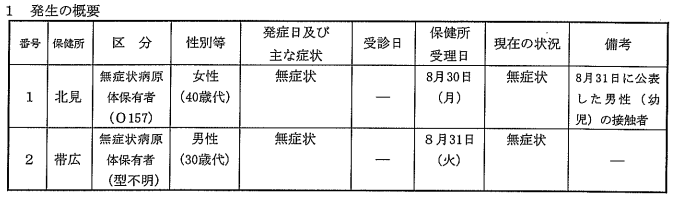 　https://www.pref.hokkaido.lg.jp/fs/3/7/8/7/1/6/9/_/030907-02daityoukin.pdf★ウイルスによる感染症★■日本紅斑熱１人　マダニ生息地では注意を　熊本県感染症情報　熊本日日新聞9/9(木) 18:39配信感染症　マダニhttps://kumanichi.com/articles/388691★その他の感染症★★違反食品★■違反食品等に係る行政処分　2021/9/7　兵庫県三木市　容器包装の規格基準に不適合｛溶出試験（水、4％酢酸）において、基準値（30μg/mL以下）を超える蒸発残留物を検出（水：36μg/mL、4％酢酸：39μg/mL）｝　処分年月日　2021/9/7　輸入者名称（営業者氏名）等　片山利器株式会社　輸入者所在地　三木市　主な適用条項　法第18条第2項　行政処分を行った理由　　ナイロンを主成分とする器具又は容器包装の規格基準に不適合｛溶出試験（水、4％酢酸）において、基準値（30μg/mL以下）を超える蒸発残留物を検出（水：36μg/mL、4％酢酸：39μg/mL）｝行政処分の内容　廃棄命令対商品名　ポリアミド（ナイロン）製折りたたみお玉　ロット番号：1005CBhttps://web.pref.hyogo.lg.jp/kf14/hw14_000000020.html★その他関連ニュース★■保育所でRSウイルスが猛威　感染研「理由は不明」9/9(木) 10:01配信　福祉新聞https://news.yahoo.co.jp/articles/57c2b06d3f9c7829b6f1a6ed884baf4664718234■妊婦はステーキの焼き方に注意！半生・レア肉はトキソプラズマの危険性【管理栄養士監修】　9/8(水) 12:10配信　マイナビ子育て　全文　かわら版ニュース＆トピックスに記載https://news.yahoo.co.jp/articles/536cafaba27164df85c48eca5ff07682392d4b2f■毒キノコによる食中毒に注意！　「迷信は信じないで」９月～１１月は"予防強化期間"　9/7(火) 15:45配信　ＮＳＴ新潟総合テレビ　全文　かわら版ニュース＆トピックスに記載https://news.yahoo.co.jp/articles/107dba19671715a394678a04f44628a007519963■【感染症情報】RSウイルス感染症が5週連続減少 - 手足口病・ヘルパンギーナ・プール熱は増加　9/1(水) 17:30配信　医療介護ＣＢニュース　https://news.yahoo.co.jp/articles/99f10a158a33955ddb93d1da8cfb971fb71a5d627. 新型コロナウイルス情報★新型コロナウイルス特集データ★ 新型コロナウイルス情報　全般は末尾に移動しました★Link　副反応疑い報告の状況について（とても詳しい資料です）第63回厚生科学審議会予防接種・ワクチン分科会副反応検討部会、令和３年度第12回薬事・食品衛生審議会薬事分科会医薬品等安全対策部会安全対策調査会（合同開催）資料３-12021(令和３)年７月７日https://www.mhlw.go.jp/content/10601000/000802395.pdf★Link　厚生科学審議会 (予防接種・ワクチン分科会 副反応検討部会)https://www.mhlw.go.jp/stf/shingi/shingi-kousei_284075.html9月9日現在（発表時間によって若干ずれています）各県別感染率一覧　赤字：前回より増加した県　一週間に一回の掲載になります　白文字赤バック：緊急事態宣言発令県　新規分改定済み紫文字オレンジバック：まん延防止等重点措置実施地域　新規分改定済み下位県はすこし安定してきたみたいです　大阪府が2%台の仲間入り東京都の数字はあまり信用できないのですが　実感では5%くらいではないかと思うのですが　いかがでしょうか?https://www.jiji.com/jc/tokushu?g=cov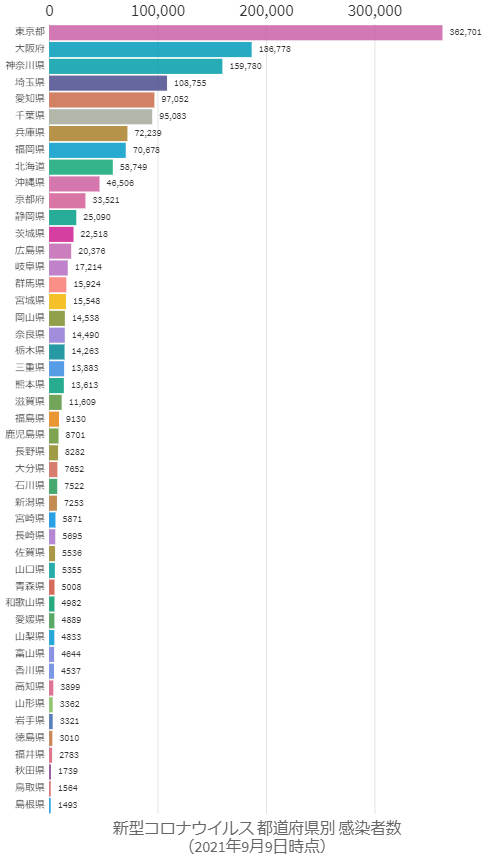 9/9時点　日本経済新聞のチャートで見る世界の感染状況がいいみたいですhttps://vdata.nikkei.com/newsgraphics/coronavirus-chart-list/新型コロナウイルス情報　全般★患者等の発生状況・全般★■新型コロナウイルス感染症の現在の状況と厚生労働省の対応についてhttps://www.mhlw.go.jp/stf/newpage_20987.html　　9/9https://www.mhlw.go.jp/stf/newpage_20965.html　　9/8https://www.mhlw.go.jp/stf/newpage_20943.html　　9/7https://www.mhlw.go.jp/stf/newpage_20920.html　　9/6https://www.mhlw.go.jp/stf/newpage_20916.html　　9/5https://www.mhlw.go.jp/stf/newpage_20914.html　　9/4https://www.mhlw.go.jp/stf/newpage_20893.html　　9/3https://www.mhlw.go.jp/stf/newpage_20866.html　　9/2新型コロナウイルス感染症の患者等の発生について（空港・海港検疫）https://www.mhlw.go.jp/stf/newpage_21001.html　　9/9https://www.mhlw.go.jp/stf/newpage_20952.html　　9/7https://www.mhlw.go.jp/stf/newpage_20932.html　　9/6https://www.mhlw.go.jp/stf/newpage_20917.html　　9/5https://www.mhlw.go.jp/stf/newpage_20881.html　　9/2新型コロナウイルス感染症の（変異株）患者等の発生について（空港・海港検疫）https://www.mhlw.go.jp/stf/newpage_20911.html　　9/3https://www.mhlw.go.jp/stf/newpage_20746.html　　8/27新型コロナウイルス感染症の無症状病原体保有者の発生について（空港検疫）https://www.mhlw.go.jp/stf/newpage_20979.html　　9/8https://www.mhlw.go.jp/stf/newpage_20915.html　　9/4https://www.mhlw.go.jp/stf/newpage_20909.html　　9/3https://www.mhlw.go.jp/stf/newpage_20849.html　　9/1新型コロナウイルス感染症（変異株）の無症状病原体保有者の発生についてhttps://www.mhlw.go.jp/stf/newpage_20860.html　　9/1都道府県別の懸念される変異株の国内事例数(ゲノム解析)について　2021/9/8　https://www.mhlw.go.jp/stf/seisakunitsuite/newpage_00054.html新型コロナウイルス感染症に関する報道発表資料（発生状況、国内の患者発生、空港・海港検疫事例、海外の状況、変異株、その他）　2021/4/22　https://www.mhlw.go.jp/stf/seisakunitsuite/bunya/0000121431_00086.htmlhttps://www.mhlw.go.jp/stf/seisakunitsuite/bunya/0000121431_00244.html★ワクチンについて★■職域接種に関するお知らせ　2021/9/8https://www.mhlw.go.jp/stf/seisakunitsuite/bunya/vaccine_shokuiki.html開発状況について　2021/9/7https://www.mhlw.go.jp/stf/seisakunitsuite/bunya/0000121431_00223.html新型コロナワクチンについて　2021/9/7　https://www.mhlw.go.jp/stf/seisakunitsuite/bunya/vaccine_00184.html　https://www.mhlw.go.jp/stf/seisakunitsuite/bunya/kenkou_iryou/kenkou/index_00011.html新型コロナワクチンに関する自治体向け通知・事務連絡等　2021/9/6https://www.mhlw.go.jp/stf/seisakunitsuite/bunya/vaccine_notifications.html新型コロナワクチンの異物混入への対応　2021/9/3　https://www.mhlw.go.jp/stf/seisakunitsuite/bunya/vaccine_tmmiawase.html新型コロナワクチンの副反応について　2021/9/2　https://www.mhlw.go.jp/stf/seisakunitsuite/bunya/vaccine_hukuhannou.html新型コロナウイルスワクチンの一部ロットにおける異物混入に係る調査結果について（販売名：COVID-19 ワクチンモデルナ筋注）　2021/9/1　本日、武田薬品工業株式会社より、別添のとおり、新型コロナウイルスワクチン（販売名：COVID-19 ワクチンモデルナ筋注）の使用見合わせロットにおける異物混入に関する調査結果について報告がありましたので、お知らせいたします。記一般的名称：コロナウイルス修飾ウリジンRNA ワクチン（SARS-CoV-2）販売名：COVID-19 ワクチンモデルナ筋注対象ロット：  Lot 3004667（約５万７千本）（約５７万回接種分）　　　　　　 　 Lot 3004734（約５万２千本）（約５２万回接種分）　　　　　　    Lot 3004956（約５万４千本）（約５４万回接種分）○調査結果の概要・ 混入した異物は、製造機器の破片（ステンレス）であること。・ ステンレスは、心臓の人工弁や金属製のステープルなどの医療機器に使用されて　おり、極めて小さな粒子状の金属が仮に筋肉内に注入された場合でも医療上のリスクが増大する可能性は低い。・ 当該ロットについては、９月２日から回収する予定。　https://www.mhlw.go.jp/stf/newpage_20855.html神奈川県における新型コロナウイルスワクチンの一部ロットの接種中止について（販売名：COVID-19 ワクチンモデルナ筋注）　2021/9/1神奈川県の新型コロナウイルスワクチンの接種会場において、昨日８月31日に１本の未穿刺のバイアル内に異物が確認され、当該ロットの接種が中止された件について、本日、武田薬品工業株式会社より調査結果を聴取したため、その内容についてお知らせします。　調査結果によると、バイアルに混入した異物は、これまでに複数のロットでごくまれに発見されている製品のゴム栓様の異物である可能性が高いと考えられ、同一ロットの他のバイアルについては有効性及び安全性に問題はなく、当該ロットのワクチンの接種を差し控える必要はないと考えられます。　また、報告された異物に関する詳細は下記のとおりです。記○製品情報及びロット番号一般的名称：コロナウイルス修飾ウリジンRNA ワクチン（SARS-CoV-2）販売名：COVID-19 ワクチンモデルナ筋注対象ロット：Lot 3005286○発見された異物の詳細（計１本）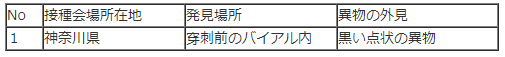 　　○上記の製品は、穿刺前のバイアル内に異物が発見されたことから、製造工程において異物混入が発生した可能性が高いと考えられる。これまでにも、確率は非常に低いものの、ごくまれに製品のゴム栓様の破片がバイアル内に混入したと疑われる事例が国内外で報告されていること、その場合でも同一ロットの他のバイアルの有効性及び安全性に問題はないことが報告されており、今回報告された異物も同様の事例である可能性が高いことから、当該ロットのワクチンの接種を差し控える必要はないと考えられる。○使用前にバイアルに変色、異物の混入その他の異常がないかを目視で確認し、異常を認めたものは使用しないよう、引き続き注意喚起を行う。　https://www.mhlw.go.jp/stf/newpage_20847.html群馬県における新型コロナウイルスワクチンの一部ロットの接種中止について（販売名：COVID-19 ワクチンモデルナ筋注）　2021/8/30　　群馬県の新型コロナウイルスワクチンの接種会場において、昨日29日に１本の未穿刺のバイアル内に異物が確認され、当該ロットの接種が中止された件について、本日、武田薬品工業株式会社より調査結果を聴取したため、その内容についてお知らせします。　　調査結果によると、バイアルに混入した異物は、これまでに複数のロットでごくまれに発見されている製品のゴム栓様の異物である可能性が高いと考えられ、同一ロットの他のバイアルについては有効性及び安全性に問題はなく、当該ロットのワクチンの接種を差し控える必要はないと考えられます。　　また、報告された異物に関する詳細は下記のとおりです。記○製品情報及びロット番号一般的名称：コロナウイルス修飾ウリジンRNA ワクチン（SARS-CoV-2）販売名：COVID-19 ワクチンモデルナ筋注対象ロット：Lot 3005236○発見された異物の詳細（計１本）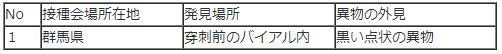 ○上記の製品は、穿刺前のバイアル内に異物が発見されたことから、製造工程において異物混入が発生した可能性が高いと考えられる。これまでにも、確率は非常に低いものの、ごくまれに製品のゴム栓様の破片がバイアル内に混入したと疑われる事例が国内外で報告されていること、その場合でも同一ロットの他のバイアルの有効性及び安全性に問題はないことが報告されており、今回報告された異物も同様の事例である可能性が高いことから、当該ロットのワクチンの接種を差し控える必要はないと考えられる。○なお、群馬県以外の接種施設において、同一ロットで穿刺後のバイアル内に異物が発見された事例（４バイアル）が厚生労働省に報告されているが、穿刺前に異物が無いことが確認されており、コアリングが原因と考えられる。○使用前にバイアルに変色、異物の混入その他の異常がないかを目視で確認し、異常を認めたものは使用しないよう、引き続き注意喚起を行う。https://www.mhlw.go.jp/stf/newpage_20768.html沖縄県における新型コロナウイルスワクチンの一部ロットの接種中止について（販売名：COVID-19 ワクチンモデルナ筋注）　2021/8/29　沖縄県の新型コロナウイルスワクチンの接種会場において、昨日28日に一部バイアル及びシリンジ内に異物が確認され、当該ロットの接種が中止された件について、本日、武田薬品工業株式会社より調査結果を聴取したため、その内容についてお知らせします。　調査結果によると、異物が発見されたバイアルは、いずれも穿刺前には異物が混入していなかったことが確認されており、穿刺時のコアリング（別紙参照）等により異物が混入した可能性が高いため、当該ロットのワクチンの品質に問題は無いと考えられます。　また、報告された異物に関する詳細は下記のとおりです。記○製品情報及びロット番号一般的名称：コロナウイルス修飾ウリジンRNA ワクチン（SARS-CoV-2）販売名：COVID-19 ワクチンモデルナ筋注対象ロット：Lot 3005293○発見された異物の詳細（計５本）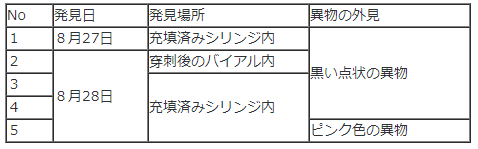 　○上記５本は、全て穿刺前にバイアル内に異物がないことが確認されており、黒い点の異物はすべて穿刺によるゴム栓由来（コアリング、別紙参照）、ピンク色の固形異物はその大きさからワクチンに由来するものではないと考えられ、当該ロットのワクチンの接種を差し控える必要はないと考えられる。○使用前にバイアルに変色、異物の混入その他の異常がないかを目視で確認し、異常を認めたものは使用しないよう、引き続き注意喚起を行う。○なお、武田薬品工業株式会社からは、製造工程において、確率は非常に低いものの、ごくまれに製品のゴム栓様の破片がバイアル内に混入する可能性があり、万が一、ゴム栓破片が混入した場合でも、同一ロットの他のバイアルの有効性及び安全性に問題はないと報告されている。　　　　　　　　　　　　　　　　　　　　　　　　　　　　　　　　　　　　　　　　　　　　以上https://www.mhlw.go.jp/content/11126000/000824951.pdfhttps://www.mhlw.go.jp/stf/newpage_20760.html新型コロナウイルスワクチンの一部ロットの使用見合わせについて　2021/8/28　https://www.mhlw.go.jp/stf/newpage_20693.html新型コロナワクチン（異物混入の報告はないものの使用を見合わせたロット）接種後の死亡事例の報告について　2021/8/27　https://www.mhlw.go.jp/stf/newpage_20757.html新型コロナワクチンの接種後の健康状況調査　2021/8/25　https://www.mhlw.go.jp/stf/seisakunitsuite/bunya/vaccine_kenkoujoukyoutyousa.html新型コロナワクチンの副反応疑い報告について　2021/8/25https://www.mhlw.go.jp/stf/seisakunitsuite/bunya/vaccine_hukuhannou-utagai-houkoku.html新型コロナワクチンの接種を行う医療機関へのお知らせ 2021/8/13  https://www.mhlw.go.jp/stf/seisakunitsuite/bunya/vaccine_iryoukikanheno_oshirase.html新型コロナワクチンの供給の見通し　021/8/11　https://www.mhlw.go.jp/stf/seisakunitsuite/bunya/vaccine_supply.html新型コロナワクチンの有効性・安全性について　2021/8/6　https://www.mhlw.go.jp/stf/seisakunitsuite/bunya/vaccine_yuukousei_anzensei.html　https://www.mhlw.go.jp/stf/seisakunitsuite/bunya/vaccine_sesshujisseki.html海外渡航用の新型コロナワクチン接種証明書について　2021/8/5　https://www.mhlw.go.jp/stf/seisakunitsuite/bunya/vaccine_certificate.html接種についてのお知らせ　2021/8/2https://www.mhlw.go.jp/stf/seisakunitsuite/bunya/0000121431_00218.html新型コロナワクチンの予診票・説明書・情報提供資材　2021/8/2https://www.mhlw.go.jp/stf/seisakunitsuite/bunya/vaccine_yoshinhyouetc.html予防接種健康被害救済制度について　2021/8/1　https://www.mhlw.go.jp/stf/seisakunitsuite/bunya/vaccine_kenkouhigaikyuusai.html第７回 新型コロナウイルスワクチンの接種体制確保に係る自治体向け説明会　資料　2021/7/30https://www.mhlw.go.jp/stf/newpage_20246.html医療従事者等への接種について　2021/7/21　https://www.mhlw.go.jp/stf/seisakunitsuite/bunya/vaccine_iryoujuujisha.html希望する高齢者に対する新型コロナワクチン接種　2021/6/17　https://www.mhlw.go.jp/stf/newpage_19331.html外国語の新型コロナワクチンの予診票等　2021/6/16https://www.mhlw.go.jp/stf/seisakunitsuite/bunya/vaccine_tagengo.html高齢者に対する新型コロナワクチン接種について　2021/6/2　https://www.mhlw.go.jp/stf/newpage_19038.htmlhttps://www.mhlw.go.jp/stf/newpage_18586.html新型コロナワクチンについての審議会・検討会　2021/5/31https://www.mhlw.go.jp/stf/seisakunitsuite/bunya/vaccine_shingikaietc.html　なお、現在の救済制度の内容については、こちらをご参照ください。　https://www.mhlw.go.jp/bunya/kenkou/kekkaku-kansenshou20/kenkouhigai_kyusai/https://www.mhlw.go.jp/stf/seisakunitsuite/bunya/0000121431_00218.html#%E6%8E%A5%E7%A8%AE%E3%81%8C%E5%8F%97%E3%81%91%E3%82%89%E3%82%8C%E3%82%8B%E5%A0%B4%E6%89%80新型コロナワクチンのQ&A　2021/3/11　https://www.mhlw.go.jp/stf/seisakunitsuite/bunya/0000121431_00222.html新型コロナワクチンに関する厚生労働省電話相談窓口（コールセンター）の設置について　2021/2/8　https://www.mhlw.go.jp/stf/newpage_16589.html皆さまに知っていただきたいこと　2021/1/18　https://www.mhlw.go.jp/stf/seisakunitsuite/bunya/0000121431_00221.html★水際対策について★■検査証明書の提示について 2021/8/30  https://www.mhlw.go.jp/stf/seisakunitsuite/bunya/0000121431_00248.html海外渡航用の新型コロナワクチン接種証明書について　2021/8/24https://www.mhlw.go.jp/stf/seisakunitsuite/bunya/vaccine_certificate.html水際対策に係る新たな措置について　2021/8/13「変異株B.1.617指定国・地域に該当する国・地域について」「新型コロナウイルス変異株流行国・地域への新たな指定について 」を更新しました　https://www.mhlw.go.jp/stf/seisakunitsuite/bunya/0000121431_00209.htmlワクチンの治験参加者における海外渡航用の新型コロナワクチン接種証明書について　2021/8/13https://www.mhlw.go.jp/stf/seisakunitsuite/bunya/vaccine_certificate_00001.html検疫所が確保する宿泊施設での待機・誓約書の提出について　2021/8/11https://www.mhlw.go.jp/stf/seisakunitsuite/bunya/0000121431_00249.html入国時の誓約に違反した事例について　2021/8/6　https://www.mhlw.go.jp/stf/seisakunitsuite/bunya/0000121431_00282.html日本へ入国・帰国した皆さまへ 「14日間の待機期間中」のルール　2021/7/14https://www.mhlw.go.jp/stf/seisakunitsuite/bunya/0000121431_00263.html新型コロナワクチン接種証明書発行手続　第１回自治体向け説明会　資料　2021/6/25　https://www.mhlw.go.jp/stf/newpage_19520.htmlスマートフォンの携行、必要なアプリの登録・利用について　2021/6/18　https://www.mhlw.go.jp/stf/seisakunitsuite/bunya/0000121431_00250.html感染拡大防止と医療提供体制の整備　2021/6/18　https://www.mhlw.go.jp/stf/covid-19/kansenkakudaiboushi-iryouteikyou.html誓約書の提出について　2021/5/25　https://www.mhlw.go.jp/stf/seisakunitsuite/bunya/0000121431_00249.html質問票の提出について　2021/5/24　https://www.mhlw.go.jp/stf/seisakunitsuite/bunya/0000121431_00251.html水際対策の抜本的強化に関するQ＆A 　令和３年3月17日時点版　2021/3/17月分https://www.mhlw.go.jp/stf/seisakunitsuite/bunya/kenkou_iryou/covid19_qa_kanrenkigyou_00001.html★全般・その他★■新型コロナウイルス感染者等情報把握・管理支援システム(HER-SYS)：　2021/9/9　https://www.mhlw.go.jp/stf/seisakunitsuite/bunya/0000121431_00129.html■新型コロナウイルス感染症対策アドバイザリーボードの資料等（第31回～）　2021/9/8　https://www.mhlw.go.jp/stf/seisakunitsuite/bunya/0000121431_00216.html■新型コロナウイルス接触確認アプリ（COCOA)　COVID-19 Contact-Confirming Application　2021/9/8　https://www.mhlw.go.jp/stf/seisakunitsuite/bunya/cocoa_00138.htmlhttps://www.mhlw.go.jp/stf/newpage_19870.html接触確認アプリ利用者向けＱ＆Ａ　2020/12/1https://www.mhlw.go.jp/stf/seisakunitsuite/bunya/kenkou_iryou/covid19_qa_kanrenkigyou_00009.html■新型コロナウイルス感染症治療薬の実用化のための支援事業（二次公募）の採択結果について　2021/9/7　https://www.mhlw.go.jp/stf/newpage_20946.html■自費検査を提供する検査機関一覧　令和３年9月7日時点版　https://www.mhlw.go.jp/stf/seisakunitsuite/bunya/kenkou_iryou/covid19-jihikensa_00001.html■地域ごとの感染状況等の公表について　2021/9/6https://www.mhlw.go.jp/stf/seisakunitsuite/newpage_00016.html■治験の情報について　新型コロナウイルス感染症の治療薬に係る治験のご案内　2021/9/3　https://www.mhlw.go.jp/stf/newpage_20871.html新型コロナウイルス感染症に関する治験等のコールセンターを開設します　2021/9/3https://www.mhlw.go.jp/stf/newpage_20898.html■職場での検査に関する一般事業者からの問合せに対応できる医薬品卸売業者等について　2021/9/3　https://www.mhlw.go.jp/content/000820649.pdf　https://www.mhlw.go.jp/stf/seisakunitsuite/bunya/0000121431_00296.html■受診・相談センター/診療・検査医療機関等　2021/9/3　https://www.mhlw.go.jp/stf/seisakunitsuite/bunya/kenkou_iryou/covid19-jyushinsoudancenter.html■新型コロナウイルス感染症の病床・宿泊療養施設確保計画　2021/9/3　https://www.mhlw.go.jp/stf/seisakunitsuite/newpage_00056.html　病床・宿泊療養施設確保計画　2021/9/3　https://www.mhlw.go.jp/stf/seisakunitsuite/newpage_00057.html■療養状況等及び入院患者受入病床数等に関する調査について　2021/9/3　https://www.mhlw.go.jp/stf/seisakunitsuite/newpage_00023.html■都道府県の医療提供体制等の状況（医療提供体制・監視体制・感染の状況）について（６指標）　2021/9/3　https://www.mhlw.go.jp/stf/seisakunitsuite/bunya/0000121431_00209.htmlhttps://www.mhlw.go.jp/stf/seisakunitsuite/newpage_00035.html■新型コロナウイルス感染症について　2021/7/31「新型コロナウイルス感染症緊急事態宣言」を更新しました。　https://www.mhlw.go.jp/stf/seisakunitsuite/bunya/0000164708_00001.html■治療薬、ワクチン、医療機器、検査キットの開発について　2021/7/29　https://www.mhlw.go.jp/stf/seisakunitsuite/bunya/covid-19tiryouyaku_vaccine.html■在宅酸素療法における火気の取扱いについて　2021/7/26　https://www.mhlw.go.jp/stf/houdou/2r98520000003m15_1.html■新型コロナウイルス治療薬の特例承認について　2021/7/19　https://www.mhlw.go.jp/stf/newpage_19940.html■医療従事者の不在時における新型コロナウイルス抗原定性検査のガイドライン等について　2021/6/25　https://www.mhlw.go.jp/stf/seisakunitsuite/bunya/0000121431_00270.html■"5situations" that increase the risk of infection　2021/5/23　https://www.mhlw.go.jp/stf/seisakunitsuite/bunya/0000164708_00079.html■新型コロナウイルス感染症拡大防止に資する「データからわかる－新型コロナウイルス感染症情報－」を厚生労働省ホームページで新たに公開致しました。　2020/12/21　https://www.mhlw.go.jp/stf/newpage_15640.html新型コロナウイルス情報　分野別■自治体・医療機関・社会福祉施設等向けの情報一覧（新型コロナウイルス感染症）2021年　2021/9/6https://www.mhlw.go.jp/stf/seisakunitsuite/bunya/0000121431_00214.htmlQ&A、自治体・医療機関・福祉施設向け情報　2021/3/23https://www.mhlw.go.jp/stf/covid-19/qa-jichitai-iryoukikan-fukushishisetsu.html医療機関向け情報（治療ガイドライン、臨床研究など）2020/7/17　https://www.mhlw.go.jp/stf/seisakunitsuite/bunya/0000121431_00111.html■新型コロナウイルス感染症医療機関等情報支援システム（G-MIS）：Gathering Medical Information System on COVID-19　2021/9/3　https://www.mhlw.go.jp/stf/seisakunitsuite/bunya/0000121431_00130.html■レムデシビル（販売名：ベクルリー点滴静注液100 mg、同点滴静注用100mg）の投与をお考えの医療機関の皆さまへ　2021/9/2　https://www.mhlw.go.jp/stf/seisakunitsuite/newpage_00021.html■新型コロナウイルスに関するQ&A（一般の方向け） 2021/8/20　https://www.mhlw.go.jp/stf/seisakunitsuite/bunya/kenkou_iryou/dengue_fever_qa_00001.html■新型コロナウイルスに関するQ&A（企業の方向け）2021/7/28　https://www.mhlw.go.jp/stf/seisakunitsuite/bunya/kenkou_iryou/dengue_fever_qa_00007.html■新型コロナウイルスに関するQ&A（労働者の方向け）2021/7/28　https://www.mhlw.go.jp/stf/seisakunitsuite/bunya/kenkou_iryou/dengue_fever_qa_00018.html■「新型コロナウイルス感染症流行下における介護サービス事業所等のサービス提供体制確保事業」について　2021/4/23　https://www.mhlw.go.jp/stf/seisakunitsuite/bunya/0000121431_00257.html■障害福祉サービス等事業所における新型コロナウイルス感染症への対応等について　2021/1/28　https://www.mhlw.go.jp/stf/seisakunitsuite/bunya/0000121431_00097.html■大使館向けの情報一覧（新型コロナウイルス感染症） （新型コロナウイルス感染症）2020/11/13　https://www.mhlw.go.jp/stf/seisakunitsuite/bunya/0000121431_00186.html■検疫所向けの情報一覧（新型コロナウイルス感染症）　2020/7/27　https://www.mhlw.go.jp/stf/seisakunitsuite/bunya/0000121431_00091.html■国土交通省・航空会社向けの情報（新型コロナウイルス感染症）　2020/7/27　https://www.mhlw.go.jp/stf/seisakunitsuite/bunya/0000121431_00090.html■新型コロナウイルス感染症への対応について（高齢者の皆さまへ）　2020/7/2　https://www.mhlw.go.jp/stf/seisakunitsuite/bunya/hukushi_kaigo/kaigo_koureisha/yobou/index_00013.html雇用・補助金関係■職業訓練受講給付金の特例措置の期限延長について　2021/9/9　https://www.mhlw.go.jp/stf/newpage_20960.html■小学校休業等に伴う保護者の休暇取得支援について ～小学校休業等対応助成金・支援金を再開します～　2021/9/7　https://www.mhlw.go.jp/stf/newpage_20912.html「小学校休業等対応助成金に係る特別相談窓口」について～小学校休業等対応助成金「個人申請分」等の運用を開始します～　2021/3/26　https://www.mhlw.go.jp/stf/newpage_17628.html新型コロナウイルス感染症による小学校休業等対応助成金・支援金の対象期間の延長及び申請期限等について　2020/12/18　https://www.mhlw.go.jp/stf/newpage_15518.html小学校等の臨時休業に伴う保護者の休暇取得支援のための新たな助成金を創設しました　2020/12/14　https://www.mhlw.go.jp/stf/seisakunitsuite/bunya/koyou_roudou/koyou/kyufukin/pageL07_00015.html■くらしや仕事の情報　2021/8/30　小学校等の臨時休業等に関する支援を更新しました　https://www.mhlw.go.jp/stf/covid-19/kurashiyashigoto.html生活を支えるための支援のご案内　厚生労働省  2021/8/18https://www.mhlw.go.jp/content/10900000/000622924.pdf#search=%27%E7%94%9F%E6%B4%BB%E3%82%92%E6%94%AF%E3%81%88%E3%82%8B%E3%81%9F%E3%82%81%E3%81%AE%E6%94%AF%E6%8F%B4%E3%81%AE%E3%81%94%E6%A1%88%E5%86%85+%E5%8E%9A%E7%94%9F%E5%8A%B4%E5%83%8D%E7%9C%81%27■新型コロナウイルス感染症の影響により生活にお困りの皆さまへ　2021/8/23　https://www.mhlw.go.jp/stf/covid-19/kurashiyashigoto_00012.html■緊急小口資金等の特例貸付及び新型コロナウイルス感染症生活困窮者自立支援金の申請期限の延長について　2021/8/17　https://www.mhlw.go.jp/stf/newpage_20469.html新型コロナウイルス感染症生活困窮者自立支援金相談コールセンターを設置します　2021/6/11　https://www.mhlw.go.jp/stf/newpage_19212.html　「新型コロナウイルス感染症生活困窮者自立支援金」（仮称）の支給について　2021/5/28　https://www.mhlw.go.jp/stf/newpage_18954.html緊急小口資金等の特例貸付の申請期間の延長について　2021/5/28　https://www.mhlw.go.jp/stf/newpage_18952.html住居確保給付金の再支給の申請期間の延長並びに住居確保給付金と職業訓練受講給付金の併給について　2021/5/28https://www.mhlw.go.jp/stf/newpage_18950.html緊急小口資金等の特例貸付の受付期間、住居確保給付金の支給期間を延長しますhttps://www.mhlw.go.jp/stf/newpage_15225.html生活困窮者住居確保給付金の再支給の申請期間の延長について　2021/3/16　https://www.mhlw.go.jp/stf/newpage_17394.html新型コロナウイルス感染症拡大に伴う特例措置である緊急小口資金等の特例貸付の申請受付期間の延長、償還免除の取扱いについて　2021/3/16　https://www.mhlw.go.jp/stf/newpage_17395.html■コロナ禍における最低賃金引上げを踏まえた雇用維持への支援について（雇用調整助成金等による対応）　2021/7/30　https://www.mhlw.go.jp/stf/r3saichin-kochoukin.html■新型コロナウイルス感染症対応休業支援金・給付金の対象となる休業期間及び申請期限を延長します　2021/7/28　https://www.mhlw.go.jp/stf/newpage_20061.html■１０月以降の雇用調整助成金の特例措置等について　2021/8/17　https://www.mhlw.go.jp/stf/r310cohotokurei_00001.html９月以降の雇用調整助成金の特例措置等について　2021/7/8　https://www.mhlw.go.jp/stf/r309cohotokurei_00001.html緊急事態宣言を受けた雇用調整助成金の特例措置等の対応について　2021/4/30https://www.mhlw.go.jp/stf/r3050505cohotokurei_00003.htmlhttps://www.mhlw.go.jp/content/11603000/000775124.pdf（参考１）雇用調整助成金（新型コロナウイルス感染症の影響に伴う特例）https://www.mhlw.go.jp/stf/seisakunitsuite/bunya/koyou_roudou/koyou/kyufukin/pageL07.htmlコールセンター　0120-60-3999 受付時間9:00～21:00　土日・祝日含む（参考２）新型コロナウイルス感染症対応休業支援金・給付金https://www.mhlw.go.jp/stf/kyugyoshienkin.htmlコールセンター   0120-221-276 受付時間 月～金8:30～20:00/土日祝8:30～17:15まん延防止等重点措置に係る雇用調整助成金の特例について　2021/4/5　（※）まん延防止等重点措置を実施すべき期間に加え、当該期間の末日の翌日から当該期間の末日の属する月の翌月の末日までの期間が特例措置の対象となります。判定基礎期間が下記の期間を1日でも含む場合、その判定基礎期間の全ての休業等（特例の対象となる労働者の休業等）に特例が適用されます。　宮城県：https://www.pref.miyagi.jp/site/covid-19/大阪府：http://www.pref.osaka.lg.jp/kikaku/corona-kinkyuzitai/index.html兵庫県：https://web.pref.hyogo.lg.jp/index.htmlhttps://www.mhlw.go.jp/stf/seisakunitsuite/bunya/koyou_roudou/koyou/kyufukin/cochomoney_00002.html雇用調整助成金の特例措置等を延長します　2021/1/22　https://www.mhlw.go.jp/stf/enchou0122_00002.html緊急事態宣言に伴う雇用調整助成金の特例措置の対応について　2021/1/8　https://www.mhlw.go.jp/stf/kakudai210107_00001.html雇用調整助成金　2020/7/2　https://www.mhlw.go.jp/stf/seisakunitsuite/bunya/koyou_roudou/koyou/kyufukin/pageL07.html「雇用調整助成金FAQ（6月30日現在版）」を掲載しました。2020/7/2　https://www.mhlw.go.jp/stf/seisakunitsuite/bunya/koyou_roudou/koyou/kyufukin/pageL07.html雇用調整助成金の様式ダウンロード（新型コロナウイルス感染症対策特例措置用　2020/6/12　https://www.mhlw.go.jp/stf/seisakunitsuite/bunya/koyouchouseijoseikin_20200410_forms.html■「産業雇用安定助成金」のオンライン受付を開始します　2021/6/16　https://www.mhlw.go.jp/stf/newpage_19181.html「産業雇用安定助成金」のお問い合わせ対応をコールセンターで開始します　2021/4/1　https://www.mhlw.go.jp/stf/newpage_17655.html「産業雇用安定助成金」の創設について　2021/2/5　https://www.mhlw.go.jp/stf/sankokin0122_00003.html■新型コロナウイルス感染症対応休業支援金・給付金の申請期限を延長します　2021/5/28　https://www.mhlw.go.jp/stf/newpage_17588.html新型コロナウイルス感染症対応休業支援金・給付金　2021/4/13　https://www.mhlw.go.jp/stf/kyugyoshienkin_00010202104131030chatbot_execution_test001.html■休業支援金・給付金の大企業の非正規雇用労働者の取扱い等について　2021/2/26　https://www.mhlw.go.jp/stf/newpage_16994.htmlhttps://www.mhlw.go.jp/stf/newpage_16671.html休業支援金・給付金の大企業の非正規雇用労働者の取扱い及び雇用調整助成金の雇用維持要件の緩和等について　2021/2/5　https://www.mhlw.go.jp/stf/houdou/0000107715_00003.html■求職者支援制度などの特例措置について　2021/2/25　https://www.mhlw.go.jp/stf/seisakunitsuite/bunya/koyou_roudou/koyou/kyushokusha_shien/index_00007.html■総合支援資金の再貸付の実施時期等について　2021/2/12　https://www.mhlw.go.jp/stf/newpage_16715.html総合支援資金の再貸付を実施します　2021/2/2　https://www.mhlw.go.jp/stf/newpage_16501.html■緊急事態宣言を踏まえた追加的支援策のご案内について　2021/1/22　https://www.mhlw.go.jp/stf/newpage_16253.html■新型コロナウイルス感染症対応休業支援金・給付金　2020/12/15　https://www.mhlw.go.jp/stf/kyugyoshienkin.html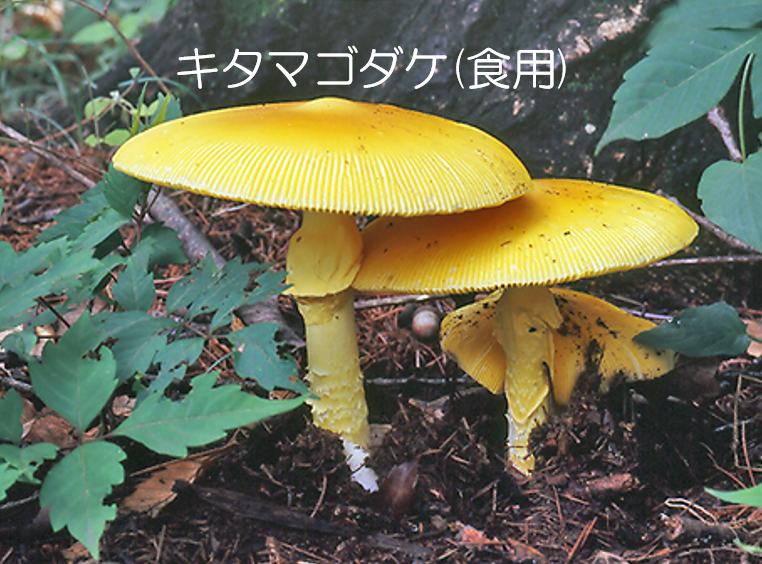 目次ページ食科協関係　事業経過2-62　厚生労働省関係6-123　食品安全委員会関係12-134　農水省関係13-145　消費者庁関連　リコール情報14-176　食中毒・感染症　細菌性食中毒→ウイルス性食中毒→寄生虫→自然毒各項目発生順で記載　菌種については月により掲載位置が変動しています感染症、違反品の回収17-24７　新型コロナウイルス関連情報24-38開場12:00受付　受付スタッフにお名刺を1 枚お渡しください。※会場内で迅速検査関連の展示を行います。三密を避けてご覧ください。13:00～13:05開会あいさつ13:05～14:05公衆衛生・食品衛生の歴史に学ぶ一般財団法人東京顕微鏡院　学術顧問　伊藤武（ATP・迅速検査研究会 会長）14:05～15:05次亜塩素酸水の発展を取り巻く光と影：標準化に取り組む意義とは一般財団法人機能水研究振興財団　理事長　堀田国元（ATP・迅速検査研究会 特別会員）15:05～15:25賛助会員プレゼンテーション（フォス・ジャパン株式会社）15:25～15:45休憩・展示15:45～16:00ATP・迅速検査研究会 活動報告手洗い評価におけるATP検査・微生物検査の手法構築に向けた検討について16:00～16:40食品衛生におけるふき取り検査・迅速検査の有用性と可能性国立研究開発法人農業・食品産業技術総合研究機構（農研機構）食品研究部門 食品流通・安全研究領域 上級研究員 川﨑晋（ATP・迅速検査研究会 理事）16:40～16:45閉会あいさつ令和2年度食中毒事件発生状況（令和2年9月7日現在速報値）令和2年度食中毒事件発生状況（令和2年9月7日現在速報値）令和2年度食中毒事件発生状況（令和2年9月7日現在速報値）令和2年度食中毒事件発生状況（令和2年9月7日現在速報値）令和2年度食中毒事件発生状況（令和2年9月7日現在速報値）令和2年度食中毒事件発生状況（令和2年9月7日現在速報値）令和2年度食中毒事件発生状況（令和2年9月7日現在速報値）区分千葉県千葉市船橋市柏市合計昨年度同期件数5310917患者数783010109277死亡者数000000今回推移前回平均値平均値1,524,819 1,611,969 126,216,142 1.277%127.71 今回推移前回人口順位都道府県感染者数
左前回・右今回感染者数
左前回・右今回H2/4/1人口感染率一万人あたり感染者数1→125沖縄県43,775 46,506 1,454,1843.198%319.81 2→21東京都349,841 362,701 13,942,8562.601%260.13 3→33大阪府174,228 186,778 8,823,4532.117%211.68 4→42神奈川県151,425 159,780 9,200,1661.737%173.67 5→56千葉県89,078 95,083 6,279,0261.514%151.43 6→65埼玉県103,372 108,755 7,337,3301.482%148.22 7→79福岡県66,875 70,678 5,110,1131.383%138.31 8→87兵庫県67,417 72,239 5,463,6091.322%132.22 9→913京都府31,205 33,521 2,583,1401.298%129.77 10→104愛知県87,316 97,052 7,552,8731.285%128.50 11→118北海道57,472 58,749 5,248,5521.119%111.93 12→1229奈良県13,566 14,490 1,331,3301.088%108.84 13→1317岐阜県15,997 17,214 1,988,9310.865%86.55 14→1419群馬県15,275 15,924 1,937,6260.822%82.18 15→1526滋賀県11,000 11,609 1,413,9590.821%82.10 16↗1711茨城県21,062 22,518 2,868,0410.785%78.51 17↗1922三重県12,897 13,883 1,779,7700.780%78.00 18↘1623熊本県12,882 13,613 1,746,7400.779%77.93 19↘1820岡山県13,764 14,538 1,891,3460.769%76.87 20→2018栃木県13,530 14,263 1,942,3120.734%73.43 21→2112広島県19,181 20,376 2,807,9870.726%72.56 22↗2510静岡県23,416 25,090 3,639,2260.689%68.94 23→2341佐賀県5,271 5,536 814,2110.680%67.99 24↘2214宮城県15,029 15,548 2,303,1600.675%67.51 25↗2634大分県7,229 7,652 1,134,4310.675%67.45 26↘2433石川県7,356 7,522 1,137,1810.661%66.15 27→2742山梨県4,582 4,833 812,0560.595%59.52 28↗3045高知県3,583 3,899 697,6740.559%55.89 29↘2836宮崎県5,586 5,871 1,072,0770.548%54.76 30↘2924鹿児島県8,292 8,701 1,599,9840.544%54.38 31→3140和歌山県4,692 4,982 923,7210.539%53.93 32→3221福島県8,857 9,130 1,847,9500.494%49.41 33→3339香川県4,356 4,537 956,0690.475%47.45 34→3437富山県4,454 4,644 1,042,9980.445%44.53 35→3530長崎県5,397 5,695 1,325,2050.430%42.97 36↗3744徳島県2,791 3,010 728,6330.413%41.31 37↘3616長野県8,014 8,282 2,049,0230.404%40.42 38↗3931青森県4,589 5,008 1,246,1380.402%40.19 39↘3827山口県5,083 5,355 1,355,4950.395%39.51 40→4028愛媛県4,702 4,889 1,338,8110.365%36.52 41→4143福井県2,620 2,783 767,7420.362%36.25 42→4215新潟県6,907 7,253 2,222,0040.326%32.64 43→4335山形県3,240 3,362 1,077,0570.312%31.21 44→4447鳥取県1,478 1,564 555,6630.281%28.15 45→4532岩手県3,092 3,321 1,226,4300.271%27.08 46→4646島根県1,392 1,493 673,8910.222%22.15 47→4738秋田県1,653 1,739 965,9680.180%18.00 